* fecha límite para efectuar  inscripción:  día 19 de Junio de 2015 hasta las 20:00h          XX SUBIDA VALLE DE LACIANA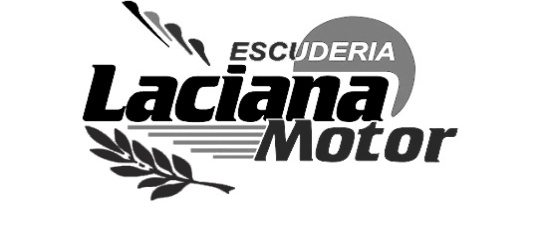 -LEITARIEGOS-                                                       26, 27 y 28 Junio 2015          XX SUBIDA VALLE DE LACIANA-LEITARIEGOS-                                                       26, 27 y 28 Junio 2015          XX SUBIDA VALLE DE LACIANA-LEITARIEGOS-                                                       26, 27 y 28 Junio 2015          XX SUBIDA VALLE DE LACIANA-LEITARIEGOS-                                                       26, 27 y 28 Junio 2015LA INSCRIPCIÓN SOLAMENTE SERÁ FORMALIZADA CUBRIENDO DEBIDAMENTE TODAS LAS CASILLASLA INSCRIPCIÓN SOLAMENTE SERÁ FORMALIZADA CUBRIENDO DEBIDAMENTE TODAS LAS CASILLASLA INSCRIPCIÓN SOLAMENTE SERÁ FORMALIZADA CUBRIENDO DEBIDAMENTE TODAS LAS CASILLASLA INSCRIPCIÓN SOLAMENTE SERÁ FORMALIZADA CUBRIENDO DEBIDAMENTE TODAS LAS CASILLASSOLICITUD DE INSCRIPCIÓN (está reservado el derecho de inscripción según CDI) SOLICITUD DE INSCRIPCIÓN (está reservado el derecho de inscripción según CDI) SOLICITUD DE INSCRIPCIÓN (está reservado el derecho de inscripción según CDI) SOLICITUD DE INSCRIPCIÓN (está reservado el derecho de inscripción según CDI) ESCUDERÍAPILOTOPILOTONOMBRE1º APELLIDO2º APELLIDODNI O NIF DOMICILIOCODIGO POSTALLOCALIDADTELEFONO MOVIL ASISTENCIATELEFONO MOVIL VEHICULO DE COMPETICIONLICENCIA NACIONAL 2014E-MAILVEHICULOVEHICULOVEHICULOVEHICULOMARCAMARCAMODELOMATRICULANº FICHA HOMOLOGACIÓN CILINDRADAGRUPO CLASEPRECINTO TURBO (SI......./NO.......)  PRECINTO TURBO (SI......./NO.......)  PRECINTO TURBO (SI......./NO.......)  PRECINTO TURBO (SI......./NO.......)  Nª DE CUENTA LACIANA MOTOR – BANCO POPULAR  ES 15 0075 1802 3106 0000 8920Nª DE CUENTA LACIANA MOTOR – BANCO POPULAR  ES 15 0075 1802 3106 0000 8920Nª DE CUENTA LACIANA MOTOR – BANCO POPULAR  ES 15 0075 1802 3106 0000 8920Nª DE CUENTA LACIANA MOTOR – BANCO POPULAR  ES 15 0075 1802 3106 0000 8920DERECHOS DE INSCRIPCION 
(NO SE ENTREGARÁN PREMIOS EN METÁLICO) Turismos 105€. Monoplazas 145€.Turismos 105€. Monoplazas 145€.Turismos 105€. Monoplazas 145€.OBLIGATORIO REMITIR VIA FAX LA INSCRIPCIÓN ASÍ COMO EL COMPROBANTE DE PAGO, 
(EL IMPORTE DEL PAGO SOLO SERÁ ADMITIDO MEDIANTE TRANSFERENCIA BANCARIA) OBLIGATORIO REMITIR VIA FAX LA INSCRIPCIÓN ASÍ COMO EL COMPROBANTE DE PAGO, 
(EL IMPORTE DEL PAGO SOLO SERÁ ADMITIDO MEDIANTE TRANSFERENCIA BANCARIA) OBLIGATORIO REMITIR VIA FAX LA INSCRIPCIÓN ASÍ COMO EL COMPROBANTE DE PAGO, 
(EL IMPORTE DEL PAGO SOLO SERÁ ADMITIDO MEDIANTE TRANSFERENCIA BANCARIA) OBLIGATORIO REMITIR VIA FAX LA INSCRIPCIÓN ASÍ COMO EL COMPROBANTE DE PAGO, 
(EL IMPORTE DEL PAGO SOLO SERÁ ADMITIDO MEDIANTE TRANSFERENCIA BANCARIA) REMITIR INSCRIPCION A: ESCUDERÍA LACIANA MOTOR.  Avd. Constitución 22 bajo. 24100 VILLABLINO (LEÓN). FAX: 987471408– 987492010. (Solicitar confirmación) TLF-689578797. Email: lacianamotor@hotmail.comEl abajo firmante se hace responsable de los datos que figuran en este documento y declara conocer los reglamentos por los que se rige la prueba, que deberá respetar y solicita su inscripción en el XX SUBIDA VALLE DE LACIANA - LEITARIEGOS-FIRMADO…………………………………………….………….. A …………….……. DE……..……JUNIO DE 2015REMITIR INSCRIPCION A: ESCUDERÍA LACIANA MOTOR.  Avd. Constitución 22 bajo. 24100 VILLABLINO (LEÓN). FAX: 987471408– 987492010. (Solicitar confirmación) TLF-689578797. Email: lacianamotor@hotmail.comEl abajo firmante se hace responsable de los datos que figuran en este documento y declara conocer los reglamentos por los que se rige la prueba, que deberá respetar y solicita su inscripción en el XX SUBIDA VALLE DE LACIANA - LEITARIEGOS-FIRMADO…………………………………………….………….. A …………….……. DE……..……JUNIO DE 2015REMITIR INSCRIPCION A: ESCUDERÍA LACIANA MOTOR.  Avd. Constitución 22 bajo. 24100 VILLABLINO (LEÓN). FAX: 987471408– 987492010. (Solicitar confirmación) TLF-689578797. Email: lacianamotor@hotmail.comEl abajo firmante se hace responsable de los datos que figuran en este documento y declara conocer los reglamentos por los que se rige la prueba, que deberá respetar y solicita su inscripción en el XX SUBIDA VALLE DE LACIANA - LEITARIEGOS-FIRMADO…………………………………………….………….. A …………….……. DE……..……JUNIO DE 2015REMITIR INSCRIPCION A: ESCUDERÍA LACIANA MOTOR.  Avd. Constitución 22 bajo. 24100 VILLABLINO (LEÓN). FAX: 987471408– 987492010. (Solicitar confirmación) TLF-689578797. Email: lacianamotor@hotmail.comEl abajo firmante se hace responsable de los datos que figuran en este documento y declara conocer los reglamentos por los que se rige la prueba, que deberá respetar y solicita su inscripción en el XX SUBIDA VALLE DE LACIANA - LEITARIEGOS-FIRMADO…………………………………………….………….. A …………….……. DE……..……JUNIO DE 2015